Insight Theory Overview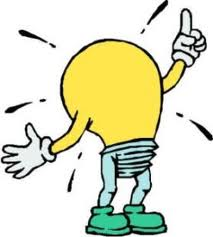 This is a cognitive theory (Thought Process)Based on the idea of learning the WHOLE skill rather than in bits/ parts A HOLISTIC approachLearnt the triple jump THEN break it down The performer understands the activity which has a positive effectBetter than Trial and ErrorThe performer then adjusts the skill as needed. 